Visitando: Oaxaca, Visita de Panteones, Convivencia autentica con familia local, Desfile del día de muertos, Monte Albán, San Antonio Arrazola, Cuilápam de Guerrero, San Bartolo Coyotepec, Mitla, Hierve el Agua, Árbol del Tule, Teotitlán del Valle.Duración: 4 días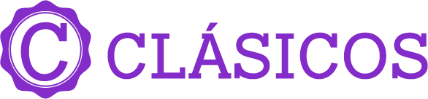 Llegadas: 30 de octubre 2024 Mínimo 2 personasDÍA 01.		MIÉRCOLES 30 DE OCTUBRE 2024 OAXACA – VISITA POR LA CIUDAD DE OAXACARecepción en el aeropuerto o central de autobuses de Oaxaca y traslado al hotel elegido. Check in en el hotel. El ingreso a las habitaciones es a partir de las 15:00 hrs en adelante. A la hora indicada, cita en el lobby de su hotel para comenzar con la caminata por los principales sitios de interés de la ciudad, dónde a través de sabores, colores, aromas y cantera verde vamos descubriendo la historia de nuestra hermosa Oaxaca. Recorremos el Zócalo de la ciudad, declarado patrimonio de la humanidad por la Unesco. Los vendedores del mercado nos sorprenderán con un "¿qué le damos?" "¡Chapulines!" "¡Tortillas!", y los diferentes aromas provocarán nuestro antojo y prepararán nuestro paladar para degustar probaditas de quesillo, chapulines, nieves. Finalizamos con una molienda de chocolate Alojamiento.**NOTA: El traslado de regreso al hotel es por cuenta del pasajero. DÍA 02.		JUEVES 31 DE OCTUBRE 2024 OAXACA –ARBÓL DEL TULE, TAPETES DE LANA, PALENQUE DE MEZCAL Y VISITA POR LOS PANTEONESCita en el lobby de su hotel a las 09:00 hrs para visitamos el Árbol del Tule, legendario ahuehuete con más de 2000 años de historia. visitamos Teotitlán del Valle, población reconocida por la elaboración de tapetes de lana. Para finalizar degustamos un rico mezcal, mientras conocemos su proceso artesanal de elaboración. Comida tipo buffet incluida (sin bebidas). Regreso al hotel para por realizar actividades personales o cambiarse para la siguiente actividad. A las 20:00 hrs. aproximadamente déjate sorprender con la iluminación y colorido de los panteones. Las familias iluminan cada rincón del cementerio. El colorido y aroma de las flores de Cempasúchil te cautivará mientras te integras a las familias que viven la fiesta. Visitamos dos panteones más tradicionales de los Valles Centrales de Oaxaca. Alojamiento.DÍA 03.		VIERNES 1 DE NOVIEMBRE 2024 OAXACA – DÍA DE MUERTOS – DESFILE09:00 a.m comenzaremos un paseo para conocer una de las tradiciones más arraigadas de Oaxaca. Iniciamos el día degustando el tradicional chocolate oaxaqueño con pan de muerto en casa de una familia local, enseguida nos dirigimos hacia el mercado de abastos en donde cada año en los días previos a esta fiesta se monta la plaza de Día de muertos. Disfruta la combinación de olores, colores y sabores al recorrer los pasillos que se llenan de flores, pan, chocolate, incienso, calaveritas, velas, veladoras, mientras las personas realizan las compras para el montaje de las ofrendas en sus casas y nosotros haremos lo propio. Después de nuestras compras volvemos a la casa de la familia que nos recibió para el desayuno y dejamos nuestra ofrenda para su altar, ellos nos invitan a disfrutar un delicioso mole oaxaqueño con tortillas bajaditas del comal acompañadas de una copita de mezcal. Comida con la familia local (sin bebidas). Regreso al hotel para descansar antes de realizar nuestra siguiente actividad. Nuevamente tendremos una cita a las 18:00 hrs.  para contagiamos de la magia de la celebración de día de muertos, recorremos las calles de uno de los barrios más emblemáticos de la ciudad o una de las comunidades de los Valles Centrales, baila al ritmo de la música que acompaña este desfile formado por personajes que representan la vida, la muerte, la sabiduría, la bendición, entre otras cosas. Este desfile representa el encuentro entre los vivos y los que ya se han ido y que de acuerdo a nuestras creencias, en estas fechas regresan para compartir con sus familiares. Alojamiento.DÍA 04.		SÁBADO 2 DE NOVIEMBRE OAXACA – MONTE ALBÁNNos reunimos a las 9:00 hrs..  En este paseo nos cargamos de energía en la que fuera la ciudad más grande de los zapotecos, Monte Albán, situado estratégicamente en una montaña en el centro de los Valles Centrales, nos impresionará con su gran plaza, el juego de pelota, los danzantes, la tumba siete y mucho más. Serpenteando vamos colina abajo hasta encontrar el poblado de Santo Tomás Jalieza reconocido por su telar de cintura. Con el siguiente recorrido llegamos a San Martín Tilcajete donde formaremos parte de la creatividad de los artesanos y conocemos la técnica, dedicación y amor que ponen en sus piezas, para crear las coloridas figuras de madera, conocidas como Alebrijes. Finalmente visitamos San Bartolo Coyotepec, en esta población se elabora la “famosa cerámica de barro negro”. Las piezas son moldeadas y decoradas usando antiguas técnicas de bruñido y calado, posteriormente son cocidas en horno bajo tierra. Comida en recorrido, incluida (incluye 1 bebida sin alcohol). Alojamiento.DÍA 05.		DOMINGO 3 DE NOVIEMBRE 2024 OAXACA12:00 h Check out de habitaciones. A la hora indicada traslado de salida hotel – aeropuerto o terminal de autobuses, acorde al itinerario de autobús o vuelo. Fin de nuestros servicios. INCLUYE: Traslado aeropuerto – hotel – aeropuerto en servicio compartido con capacidad controlada y vehículos previamente sanitizados.4 noches de hospedaje en Oaxaca con desayunosVisita de Ciudad en Oaxaca con Probaditas Árbol del Tule, Tapetes de Lana y Palenque de Mezcal con comida (sin bebidas) y visita de Panteones por la noche. “Día de muertos” y “Comparsas” Zona arqueológica de Monte AlbanAdmisiones a los sitios a visitar. 1 comida típica y taller tamales y chocolate. 1 comida emplatada (1 bebida sin alcohol) 1 botella de agua (350 ml) en todos los recorridos. •Seguro de viajero a bordo de la unidad.Conductor - guía para los tours mencionadosImpuestos.NO INCLUYE:Boletos aéreos o de autobús Servicios, excursiones o comidas no especificadas, excursiones, comidas, propinas, gastos personalesRegreso del pasajero al hotel después de la visita de Ciudad.IMPORTANTE:La llegada a Oaxaca se sugiere llegar antes de las 12:00hrs Por cuestiones de operación internas, cuestiones climatológicas o por fuerza mayor el orden de las visitas pueden cambiar de orden. Si cuenta con dificultad de movilidad o algún requerimiento especial (silla de ruedas, entre otros), es muy importante lo notifique a su asesor para considerar al momento de su llegada e informar si hay algún costo adicional."Te invitamos a disfrutar tu viaje a plenitud adquiriendo una Póliza de Asistencia en Viaje de amplia cobertura. Contamos con planes y convenios con empresa de renombre como Universsal Assistance y Assist Card"  HOTELES PREVISTOS O SIMILARESHOTELES PREVISTOS O SIMILARESHOTELES PREVISTOS O SIMILARESCIUDADHOTELCATOAXACAHOTEL MISIÓN TOAXACAHOTEL ABU / HOTEL CITY EXPRESS BY MARRIOTT OAXACA PPRECIO POR PERSONA EN MXN (MINIMO 2 PERSONAS) PRECIO POR PERSONA EN MXN (MINIMO 2 PERSONAS) PRECIO POR PERSONA EN MXN (MINIMO 2 PERSONAS) PRECIO POR PERSONA EN MXN (MINIMO 2 PERSONAS) PRECIO POR PERSONA EN MXN (MINIMO 2 PERSONAS) PRECIO POR PERSONA EN MXN (MINIMO 2 PERSONAS) SERVICIOS TERRESTRES EXCLUSIVAMENTESERVICIOS TERRESTRES EXCLUSIVAMENTESERVICIOS TERRESTRES EXCLUSIVAMENTESERVICIOS TERRESTRES EXCLUSIVAMENTESERVICIOS TERRESTRES EXCLUSIVAMENTESERVICIOS TERRESTRES EXCLUSIVAMENTEDBLTPLCPLSGLMNRTURISTA1781916759162292465612503HOTEL ABU 1832616470155462566912856HOTE CITY EXPRESS BY MARRIOTT OAXACA2266619483180563220915896CONSULTA NUESTRAS TARIFAS AÉREA SALIENDO DESDE TU CIUDADCONSULTAR SUPLEMENTO Y DISPONIBILIDAD DE PASAJERO VIAJANDO SOLOOPCIÓN DE SERVICIOS PRIVADOS, CONSULTAR TARIFA.CONSULTA NUESTRAS TARIFAS AÉREA SALIENDO DESDE TU CIUDADCONSULTAR SUPLEMENTO Y DISPONIBILIDAD DE PASAJERO VIAJANDO SOLOOPCIÓN DE SERVICIOS PRIVADOS, CONSULTAR TARIFA.CONSULTA NUESTRAS TARIFAS AÉREA SALIENDO DESDE TU CIUDADCONSULTAR SUPLEMENTO Y DISPONIBILIDAD DE PASAJERO VIAJANDO SOLOOPCIÓN DE SERVICIOS PRIVADOS, CONSULTAR TARIFA.CONSULTA NUESTRAS TARIFAS AÉREA SALIENDO DESDE TU CIUDADCONSULTAR SUPLEMENTO Y DISPONIBILIDAD DE PASAJERO VIAJANDO SOLOOPCIÓN DE SERVICIOS PRIVADOS, CONSULTAR TARIFA.CONSULTA NUESTRAS TARIFAS AÉREA SALIENDO DESDE TU CIUDADCONSULTAR SUPLEMENTO Y DISPONIBILIDAD DE PASAJERO VIAJANDO SOLOOPCIÓN DE SERVICIOS PRIVADOS, CONSULTAR TARIFA.CONSULTA NUESTRAS TARIFAS AÉREA SALIENDO DESDE TU CIUDADCONSULTAR SUPLEMENTO Y DISPONIBILIDAD DE PASAJERO VIAJANDO SOLOOPCIÓN DE SERVICIOS PRIVADOS, CONSULTAR TARIFA.CONSULTA NUESTRAS TARIFAS AÉREA SALIENDO DESDE TU CIUDADCONSULTAR SUPLEMENTO Y DISPONIBILIDAD DE PASAJERO VIAJANDO SOLOOPCIÓN DE SERVICIOS PRIVADOS, CONSULTAR TARIFA.CONSULTA NUESTRAS TARIFAS AÉREA SALIENDO DESDE TU CIUDADCONSULTAR SUPLEMENTO Y DISPONIBILIDAD DE PASAJERO VIAJANDO SOLOOPCIÓN DE SERVICIOS PRIVADOS, CONSULTAR TARIFA.CONSULTA NUESTRAS TARIFAS AÉREA SALIENDO DESDE TU CIUDADCONSULTAR SUPLEMENTO Y DISPONIBILIDAD DE PASAJERO VIAJANDO SOLOOPCIÓN DE SERVICIOS PRIVADOS, CONSULTAR TARIFA.CONSULTA NUESTRAS TARIFAS AÉREA SALIENDO DESDE TU CIUDADCONSULTAR SUPLEMENTO Y DISPONIBILIDAD DE PASAJERO VIAJANDO SOLOOPCIÓN DE SERVICIOS PRIVADOS, CONSULTAR TARIFA.CONSULTA NUESTRAS TARIFAS AÉREA SALIENDO DESDE TU CIUDADCONSULTAR SUPLEMENTO Y DISPONIBILIDAD DE PASAJERO VIAJANDO SOLOOPCIÓN DE SERVICIOS PRIVADOS, CONSULTAR TARIFA.CONSULTA NUESTRAS TARIFAS AÉREA SALIENDO DESDE TU CIUDADCONSULTAR SUPLEMENTO Y DISPONIBILIDAD DE PASAJERO VIAJANDO SOLOOPCIÓN DE SERVICIOS PRIVADOS, CONSULTAR TARIFA.TARIFAS SUJETAS A CAMBIOS Y A DISPONIBILIDAD LIMITADA SIN PREVIO AVISO TARIFAS SUJETAS A CAMBIOS Y A DISPONIBILIDAD LIMITADA SIN PREVIO AVISO TARIFAS SUJETAS A CAMBIOS Y A DISPONIBILIDAD LIMITADA SIN PREVIO AVISO TARIFAS SUJETAS A CAMBIOS Y A DISPONIBILIDAD LIMITADA SIN PREVIO AVISO TARIFAS SUJETAS A CAMBIOS Y A DISPONIBILIDAD LIMITADA SIN PREVIO AVISO TARIFAS SUJETAS A CAMBIOS Y A DISPONIBILIDAD LIMITADA SIN PREVIO AVISO MENOR DE 2 A 10 AÑOS COMPARTIENDO HABITACIÓN CON 2 ADULTOS MENOR DE 2 A 10 AÑOS COMPARTIENDO HABITACIÓN CON 2 ADULTOS MENOR DE 2 A 10 AÑOS COMPARTIENDO HABITACIÓN CON 2 ADULTOS MENOR DE 2 A 10 AÑOS COMPARTIENDO HABITACIÓN CON 2 ADULTOS MENOR DE 2 A 10 AÑOS COMPARTIENDO HABITACIÓN CON 2 ADULTOS MENOR DE 2 A 10 AÑOS COMPARTIENDO HABITACIÓN CON 2 ADULTOS VIGENCIA: 30 DE OCTUBRE 2024VIGENCIA: 30 DE OCTUBRE 2024